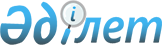 О перечне видов средств (каналов) связиРешение Коллегии Евразийской экономической комиссии от 6 декабря 2022 года № 192.
      В соответствии с пунктами 4 и 7 Протокола об информационно-коммуникационных технологиях и информационном взаимодействии в рамках Евразийского экономического союза (приложение № 3 к Договору о Евразийском экономическом союзе от 29 мая 2014 года) и руководствуясь Положением о единой системе нормативно-справочной информации Евразийского экономического союза, утвержденным Решением Коллегии Евразийской экономической комиссии от 17 ноября 2015 г. № 155, Коллегия Евразийской экономической комиссии решила:
      1. Утвердить прилагаемый перечень видов средств (каналов) связи (далее – перечень).
      2. Включить перечень в состав ресурсов единой системы нормативно-справочной информации Евразийского экономического союза (далее – Союз).
      3. Установить, что:
      перечень применяется с даты вступления настоящего Решения в силу;
      перечень применяется при реализации общих процессов в рамках Союза в соответствии с актами органов Союза, регламентирующими информационное взаимодействие при реализации средствами интегрированной информационной системы Союза общих процессов в рамках Союза.
      4. Настоящее Решение вступает в силу по истечении 30 календарных дней с даты его официального опубликования. ПЕРЕЧЕНЬ
видов средств (каналов) связи I. Детализированные сведения из перечня II. Паспорт перечня III. Описание структуры перечня
      1. Настоящий раздел определяет структуру и реквизитный состав перечня, в том числе области значений реквизитов и правила их формирования.
      2. Структура и реквизитный состав перечня приведены в таблице, в которой формируются следующие поля (графы):
      "наименование реквизита" – порядковый номер и устоявшееся или официальное словесное обозначение реквизита;
      "область значения реквизита" – текст, поясняющий смысл (семантику) реквизита;
      "правила формирования значения реквизита" – текст, уточняющий назначение реквизита и определяющий правила его формирования (заполнения), или словесное описание возможных значений реквизита;
      "мн." – множественность реквизита (обязательность (опциональность) и количество возможных повторений реквизита).
      3. Для указания множественности реквизитов передаваемых данных используются следующие обозначения:
      1 – реквизит обязателен, повторения не допускаются;
      n – реквизит обязателен, должен повторяться n раз (n > 1);
      1..* – элемент обязателен, может повторяться без ограничений;
      n..* – реквизит обязателен, должен повторяться не менее n раз (n > 1);
      n..m – реквизит обязателен, должен повторяться не менее n раз и не более m раз (n > 1, m > n);
      0..1 – реквизит опционален, повторения не допускаются;
      0..* –  реквизит опционален, может повторяться без ограничений;
      0..m – реквизит опционален, может повторяться не более m раз (m > 1). Структура и реквизитный состав перечня
					© 2012. РГП на ПХВ «Институт законодательства и правовой информации Республики Казахстан» Министерства юстиции Республики Казахстан
				
      Председатель КоллегииЕвразийской экономической комиссии

М. Мясникович
УТВЕРЖДЕН
Решением Коллегии 
Евразийской экономической комиссии
от 06 декабря 2022 г. № 192
Код вида средства (канала) связи
Наименование вида средства (канала) связи
Наименование вида средства (канала) связи на английском языке
Описание назначения
AO
единый указатель ресурса Всемирной паутины (URL)
Uniform Resource Location (URL)
идентификация унифицированного указателя ресурса (URL).
Синоним: адрес сайта в информационно-телекоммуникационной сети "Интернет"
EM
электронная почта
Electronic mail
обмен электронными сообщениями с помощью электронных средств
FX
телефакс
Telefax
устройство, используемое для передачи и воспроизведения фиксированного графического материала (в виде печати) с помощью сигналов по телефонным линиям или другим электронным средствам передачи
TE
телефон
Telephone
передача голоса (данных) по телефону
TG
телеграф
Telegraph
передача текста по телеграфу
TL
телекс
Telex
передача текста (данных) по телексу
ZA
специальная связь
вид почтовой связи, обеспечивающий прием, обработку, хранение, перевозку, доставку (вручение) специальных отправлений
ZB
радиосвязь
электросвязь, которая осуществляется с использованием радиоволн
ZZ
иной вид связи
иной вид связи
№ п/п
Обозначение элемента
Описание
1
2
3
1
Код
1041
2
Тип
1 – справочник
3
Наименование
перечень видов средств (каналов) связи
4
Аббревиатура
ПВСКС
5
Обозначение
ЕС 041- 2022 (ред. 1)
6
Реквизиты акта о принятии (утверждении) справочника (классификатора)
Решение Коллегии Евразийской экономической комиссии от 6 декабря 2022 г. № 192
7
Дата введения в действие (начала применения) справочника (классификатора)
с даты вступления в силу Решения Коллегии Евразийской экономической комиссии
от 6 декабря 2022 г. № 192
8
Реквизиты акта о прекращении применения справочника (классификатора)
–
9
Дата окончания применения справочника (классификатора)
–
10
Оператор (операторы)
Евразийская экономическая комиссия
11
Назначение
перечень предназначен для систематизации и кодирования сведений о видах средств (каналов) связи, используемых для идентификации контактных данных, передаваемых в составе электронных документов (сведений), применяемых при реализации информационного взаимодействия в рамках общих процессов Евразийского экономического союза
12
Аннотация (область применения)
использование перечня осуществляется в следующих случаях:
при формировании электронных документов (сведений), применяемых при реализации информационного взаимодействия в рамках общих процессов Евразийского экономического союза, если это предусмотрено технологическими документами, утвержденными решениями Коллегии Евразийской экономической комиссии;
при заполнении документов, представляемых хозяйствующими субъектами и физическими лицами уполномоченным органам государств – членов Евразийского экономического союза в электронном виде, если это предусмотрено порядками (правилами) заполнения таких документов, утвержденными актами органов Евразийского экономического союза
13
Ключевые слова
средство связи, канал связи, контактная информация
14
Сфера, в которой реализуются полномочия органов Евразийского экономического союза
все сферы
15
Использование международной (межгосударственной, региональной) классификации
1 – справочник гармонизирован с перечнем кодов СЕФАКТ ООН "Communication means type code";
5 – комбинированный метод гармонизации: кодовые обозначения в диапазоне "ZA" – "ZZ" резервируются для позиций справочника, применяемых только в рамках Евразийского экономического союза 
16
Наличие государственных справочников (классификаторов) государств – членов Евразийского экономического союза
2 – справочник не имеет аналогов в государствах – членах Евразийского экономического союза
17
Метод систематизации (классификации)
1 – порядковый метод систематизации
18
Методика ведения
1 – централизованная методика ведения справочника.
Добавление, изменение или исключение значений справочника выполняется оператором в соответствии с актом Евразийской экономической комиссии или при внесении изменений в доверенный источник. В случае исключения значения запись справочника отмечается как недействующая с даты исключения с указанием сведений об акте Евразийской экономической комиссии, регламентирующем окончание действия записи справочника. Коды справочника являются уникальными, повторное использование кодов справочника, в том числе недействующих, не допускается
19
Структура
описание структуры перечня (состав полей, области их значений и правила формирования) приведено в разделе III настоящего перечня
20
Степень конфиденциальности данных
сведения из перечня относятся к информации открытого доступа
21
Установленная периодичность пересмотра
в соответствии с частотой обновления доверенного источника (1 раз в полгода)
22
Изменения
–
23
Ссылка на детализированные сведения из справочника (классификатора)
детализированные сведения из перечня приведены в разделе I настоящего справочника
24
Способ представления сведений из справочника (классификатора)
опубликование на информационном портале Евразийского экономического союзаТаблица
Наименование реквизита
Наименование реквизита
Область значения реквизита
Правила формирования значения реквизита
Мн.
1. Вид средства (канала) связи
1. Вид средства (канала) связи
определяется областями значений вложенных реквизитов
определяются правилами формирования вложенных реквизитов
1..*
1.1. Код вида средства (канала) связи
1.1. Код вида средства (канала) связи
строка символов.Шаблон: [A-Z]{2}
формируется в соответствии с перечнем кодов СЕФАКТ ООН "Communication means type code"
1
1.2. Наименование вида средства (канала) связи 
1.2. Наименование вида средства (канала) связи 
строка символов.
Мин. длина: 1.
Макс. длина: 250
формируется в виде текста на русском языке в соответствии с перечнем кодов СЕФАКТ ООН "Communication means type code"
1
1.3. Наименование вида средства (канала) связи на английском языке
1.3. Наименование вида средства (канала) связи на английском языке
строка символов.
Мин. длина: 1.
Макс. длина: 250
формируется в соответствии с перечнем кодов СЕФАКТ ООН "Communication means type code"
0..1
1.4. Описание назначения
1.4. Описание назначения
строка символов.
Мин. длина: 1.
Макс. длина: 250
формируется в виде текста на русском языке в соответствии с перечнем кодов СЕФАКТ ООН "Communication means type code"
1
1.5. Сведения о записи справочника (классификатора)
1.5. Сведения о записи справочника (классификатора)
определяется областями значений вложенных реквизитов
определяются правилами формирования вложенных реквизитов 
1
1.5.1. Дата начала действия
1.5.1. Дата начала действия
дата в соответствии с ГОСТ ИСО 8601-2001в формате YYYY-MM-DD
соответствует дате начала действия или дате внесения изменений, указанной в акте органа Евразийского экономического союза
1
1.5.2. Сведения об акте, регламентирующем начало действия
1.5.2. Сведения об акте, регламентирующем начало действия
определяется областями значений вложенных реквизитов
определяются правилами формирования вложенных реквизитов
1
1.5.2.1. Вид акта
нормализованная строка символов.Шаблон: \d{5}
кодовое обозначение вида акта органа Евразийского экономического союза
1
1.5.2.2. Номер акта
строка символов.Мин. длина: 1.Макс. длина: 50
соответствует номеру акта органа Евразийского экономического союза
1
1.5.2.3. Дата акта
дата в соответствии с ГОСТ ИСО 8601-2001в формате YYYY-MM-DD
соответствует дате принятия акта органа Евразийского экономического союза
1
1.5.3. Дата окончания действия
1.5.3. Дата окончания действия
дата в соответствии с ГОСТ ИСО 8601-2001в формате YYYY-MM-DD
соответствует дате окончания действия, указанной в акте органа Евразийского экономического союза
0..1
1.5.4. Сведения об акте, регламентирующем окончание действия
1.5.4. Сведения об акте, регламентирующем окончание действия
определяется областями значений вложенных реквизитов
определяются правилами формирования вложенных реквизитов
0..1
1.5.4.1. Вид акта
нормализованная строка символов.Шаблон: \d{5}
кодовое обозначение вида акта органа Евразийского экономического союза
1
1.5.4.2. Номер акта
строка символов.Мин. длина: 1.Макс. длина: 50
соответствует номеру акта органа Евразийского экономического союза
1
1.5.4.3. Дата акта
дата в соответствии с ГОСТ ИСО 8601-2001в формате YYYY-MM-DD
соответствует дате принятия акта органа Евразийского экономического союза
1